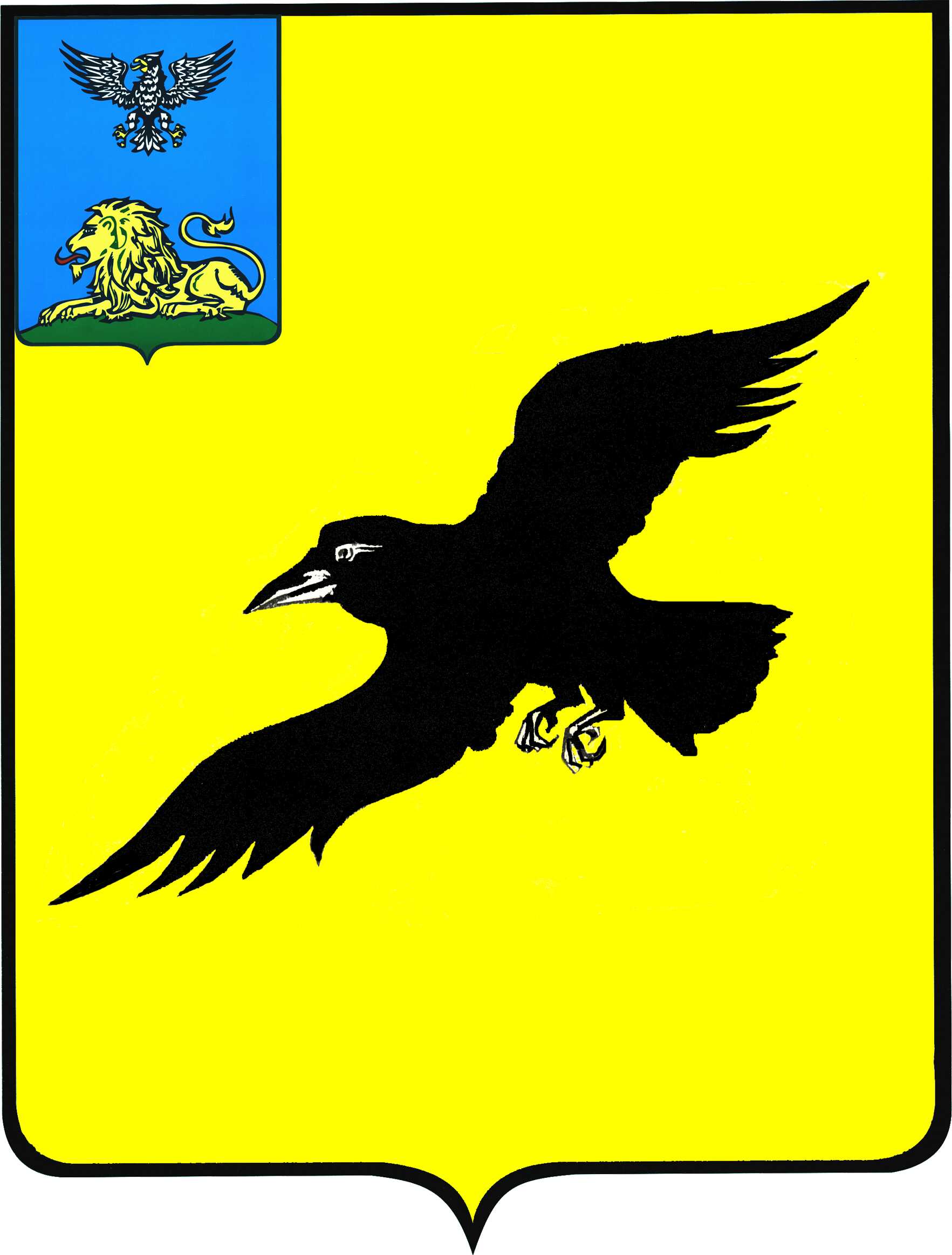 Б е л г о р о д с к а я   о б л а с т ьАДМИНИСТРАЦИЯ ГРАЙВОРОНСКОГО ГОРОДСКОГО ОКРУГАПОСТАНОВЛЕНИЕГрайворон«_22_ »  _февраля_ 2023_ г.								             № _119_В целях приведения нормативных правовых актов администрации Грайворонского городского округа в соответствие с нормами действующего законодательства постановляю: 1.	Внести следующие изменения в постановление администрации Грайворонского городского округа от 26 июля 2019 года № 408 «О создании  комиссии по предупреждению и ликвидации чрезвычайных ситуаций 
и обеспечению пожарной безопасности Грайворонского городского округа»:состав комиссии по предупреждению и ликвидации чрезвычайных ситуаций и обеспечении пожарной безопасности Грайворонского городского округа, утвержденный во втором абзаце пункта 2 вышеназванного постановления, изложить в редакции согласно приложению к настоящему постановлению.2.	Опубликовать настоящее постановление в газете «Родной край»                      и сетевом издании «Родной край 31» (rodkray31.ru), разместить на официальном сайте органов местного самоуправления Грайворонского городского округа (grajvoron-r31.gosweb.gosuslugi.ru).3.	Контроль за исполнением постановления возложить на заместителя главы администрации городского округа – секретаря Совета безопасности     В.И. Радченко. СОСТАВкомиссии по предупреждению и ликвидации чрезвычайных ситуаций и обеспечении пожарной безопасности Грайворонского городского округаО внесении изменений в постановление администрации Грайворонского городского округа от 26 июля 2019 года №408Глава администрации Г.И. Бондарев  ПРИЛОЖЕНИЕ к постановлению администрации  Грайворонского городского округа   от «_22_»_февраля_2023_ года №_119_БондаревГеннадий Иванович-глава администрации Грайворонского городского округа, председатель комиссииБляшенкоАнатолий Анатольевич-первый заместитель главы администрации Грайворонского городского округа заместитель председателя комиссииРадченкоВячеслав Иванович-заместитель главы администрации городского округа - секретарь Совета безопасности, заместитель председателя комиссииТвердунРоман Григорьевич-заместитель главы администрации городского округа - начальник управления по строительству, транспорту, ЖКХ и ТЭК, заместитель председателя комиссииХанюковАлександр Владимирович-заместитель главы администрации городского округа по перспективному развитию – начальник управления АПК, заместитель председателя комиссииПолянцевЕвгений Николаевич-начальник отделения надзорной деятельности и профилактической работы по Грайворонскому городскому округу, заместитель председателя комиссии             (по согласованию)ГолотаСергей Михайлович-главный специалист отдела безопасности, ГО и ЧС администрации Грайворонского городского округа, секретарь комиссииЧлены комиссии:ВанинаМарина Вячеславовна-заместитель главы администрации Грайворонского городского округа 
по социальной политикеКраснокутскийВладимир Викторович-начальник западного территориального управления администрации Грайворонского городского округаБруевВиктор Григорьевич-начальник восточного территориального управления администрации Грайворонского городского округаЯгичИнна Николаевна-исполняющий обязанности председателя комитета финансов и налоговой политики администрации Грайворонского городского округаВасиленкоАлександр Александрович-начальник отдела безопасности, ГО и ЧС  администрации Грайворонского городского округаШишенкоСергей Николаевич-начальник Грайворонского линейно-технического цеха Ракитянского межрайонного центра технической эксплуатации телекоммуникаций Белгородского филиала ПАО «Ростелеком  (по согласованию)ШаповаловВиктор Юрьевич-исполняющий обязанности начальника ОГБУ «Межрайонная станция по борьбе 
с болезнями животных по Грайворонскому 
и Борисовскому районам (по согласованию)КлименкоЮрий Александрович-генеральный директор 
ООО «Грайворонское ТП» 
(по согласованию)ВанинВасилий Васильевич-директор ОКУ «Грайворонское лесничество» (по согласованию)НайдаВладимир Александрович-консультант территориального отдела государственного экологического надзора Управления экологического и охотничьего надзора Белгородской области 
(по согласованию)ГорбуновИгорь Иванович-директор филиала АО «Газпром газораспределения Белгород» в г.Строитель ГС г. Грайворон (по согласованию)Кривомазов Александр Алексеевич-начальник ОМВД РФ по Грайворонскому городскому округу (по согласованию)ПоповАндрей Юрьевич-главный врач ОГБУЗ «Грайворонская ЦРБ»(по согласованию)ЗадачинИгорь Владимирович-начальник Грайворонского РЭС филиала ПАО «МРСК Центра»-«Белгородэнерго» 
(по согласованию)СимоненкоИгорь Михайлович-генеральный директор АО «Грайворон-теплоэнерго» (по согласованию)ПридацкийСергей Александрович-директор ГУП «Белводоканал» 
ПП «Грайворонский район» филиала «Западный»МитрофановАндрей Александрович-начальник МКУ «ЕДДС – 112 Грайворонского городского округа»КреневВасилий Николаевич-государственный инспектор ветеринарного надзора Управления Россельхознадзора 
по Белгородской области (по согласованию)СучалкинБорис Николаевич-начальник территориального отдела Управления Роспотребнадзора 
по Белгородской области в Яковлевском районе (по согласованию)